г. Петропавловск-Камчатский	                           « 12 »   декабря   2016 годаВ целях уточнения отдельных положений Административного регламента по предоставлению Министерством социального развития и труда Камчатского края государственной услуги по назначению социальной выплаты для обустройства жилых помещений для проживания инвалидов и семей с детьми-инвалидами на территории Камчатского края, утвержденного приказом Министерства социального развития и труда Камчатского края от 29.06.2016 № 693-п	ПРИКАЗЫВАЮ:1. Внести в приложение к приказу Министерства социального развития и труда Камчатского края 29.06.2016 № 693-п «Об утверждении Административного регламента предоставления Министерством социального развития и труда Камчатского края государственной услуги по назначению социальной выплаты для обустройства жилых помещений для проживания инвалидов и семей с детьми-инвалидами на территории Камчатского края» изменение, изложив пункт 5 части 3 в следующей редакции: «5) на приобретение ступенькохода по фактическим расходам, но не более 380 000 рублей.».2. Настоящий приказ вступает в силу через 10 дней после дня его официального опубликования.Министр				                                                         И.Э. Койрович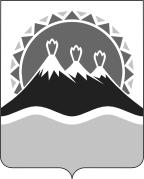 МИНИСТЕРСТВО СОЦИАЛЬНОГО РАЗВИТИЯ  И ТРУДАКАМЧАТСКОГО КРАЯПРИКАЗ № 1365-п О внесении изменения в приложение к приказу Министерства социального развития и труда Камчатского края от 29.06.2016 № 693-п «Об утверждении Административного регламента предоставления Министерством социального развития и труда Камчатского края государственной услуги по назначению социальной выплаты для обустройства жилых помещений для проживания инвалидов и семей с детьми-инвалидами на территории Камчатского края»